Міністерство освіти і науки УкраїниУкраїнський державний університет науки і технологій НАКАЗ “ 29” 03   2022 р. 			          м. Дніпро                                          № 287 ст___           Про направлення на переддипломну практику  та затвердження тем випускних кваліфікаційних робіт студентівгр. ІМ 01-18, ІМ 01-18рЗгідно з графіком навчального процесу у 2021- 2022 навчальному році,НАКАЗУЮ:       1. Направити для проходження  переддипломної практики студентів 4 курсу  групи ІМ 01-18, ІМ 01-18р  факультету дизайну машин та захисту довкілля, які навчаються за освітньою програмою «Технологія машинобудування» зі спеціальності «Прикладна механіка» терміном з  11.04.2022р. по 23.04.2022 р.  на нижчезазначені підприємства, затвердити, керівників практики, теми випускних  робіт та їх керівників від кафедри:2.В.о. завідувача кафедри доценту Негруб С.Л. забезпечити  проведення інструктажу з охорони праці та інших організаційних заходів щодо практики студентів. 3. Контроль за виконанням даного наказу покласти на декана факультету Єрмократьєва В.О.В.о. ректора                                                                    Олександр ПШІНЬКО         №Прізвище, ім'я,  та по-батькові студентаТема випускної роботиКерівник практики і роботи1234Навчально-науковий інститут «Інститут промислових та бізнес -технологій», м. ДніпроКафедра технології машинобудуванняНавчально-науковий інститут «Інститут промислових та бізнес -технологій», м. ДніпроКафедра технології машинобудуванняНавчально-науковий інститут «Інститут промислових та бізнес -технологій», м. ДніпроКафедра технології машинобудуванняНавчально-науковий інститут «Інститут промислових та бізнес -технологій», м. ДніпроКафедра технології машинобудування1Пікалов Володимир ВолодимировичРозробка технологічного процесу виготовлення корпусу гідроклапану в дрібносерійному виробництвіДоцентНегруб С.Л.Pikalov VolodymyrDevelopment of the engineering process of manufacturing the body of a hydraulic valve in small-scale production2Суворов Владислав ВолодимировичРозробка технологічного процесу виготовлення кришки редуктора в дрібносерійному виробництвіАсистентБондаренко С.В.Suvorov VladyslavDevelopment of the engineering process of manufacturing the cover of a reducer in small-scale production3Матвієнко Владислав ОлександровичРозробка технологічного процесу виготовлення валу редуктора циліндричного в дрібносерійному виробництвіСтарший викладач Карабут В.М.Matviienko  VladyslavDevelopment of the engineering process for manufacturing the shaft of a helical reducer in small-series production4Попадюк Олексій ГеннадійовичРозробка технологічного процесу виготовлення вал - шестерні редуктора циліндричного в дрібносерійному виробництвіСтарший викладач Карабут В.М.Popadiuk OleksiiDevelopment of the engineering process for manufacturing the gear of a cylindrical reducer shaft in small-series production5Данович Олексій СергійовичРозробка технологічного процесу виготовлення гільзи плунжерного насосу в дрібносерійному виробництвіДоцентНегруб С.Л.Danovych OleksiiDevelopment of the engineering process of manufacturing the sleeve of a plunger pump in small-scale production6Кучеренко Максим МиколайовичРозробка технологічного процесу виготовлення валу відцентрового насосу в дрібносерійному виробництвіПрофесор Анісімов В.М.Kucherenko MaksymDevelopment of the engineering process of manufacturing the shaft of a centrifugal pump in small-scale production12347Худолій Савелій АнатолійовичРозробка технологічного процесу виготовлення напівмуфти гідропідсилювача в дрібносерійному виробництвіАсистентБондаренко С.В.Khudolii SaveliiDevelopment of the engineering process of manufacturing the half-coupling of a hydraulic booster in small-scale production8Завгородній Олександр СергійовичРозробка технологічного процесу виготовлення робочого колеса паливного насосу відцентрового типу в дрібносерійному виробництвіДоцентНегруб С.Л.Zavhorodnii OleksandrDevelopment of the engineering process of manufacturing the impeller of a centrifugal type fuel pump in small-scale production9Петренко Владислав ОлександровичРозробка технологічного процесу виготовлення черв’яка черв’ячного редуктора в дрібносерійному виробництвіСтарший викладач Карабут В.М.Petrenko VladyslavDevelopment of the engineering process of manufacturing the worm of a worm gear reducer in small-scale production10Коваленко Владислав ОлександровичРозробка технологічного процесу виготовлення вал-шестерні редуктора трамваю в дрібносерійному виробництвіДоцентНегруб С.Л.Kovalenko VladyslavDevelopment of the engineering process of manufacturing the shaft gear of a tram reducer in small-scale production11Гулевич Євген СергійовичРозробка технологічного процесу виготовлення корпусу насосу в дрібносерійному виробництвіДоцентНегруб С.Л.Hulevych YevhenDevelopment of the engineering process of manufacturing the bode of a pump in small-scale production12Мар'єнко Богдан ВалерійовичРозробка технологічного процесу виготовлення валу секційного відцентрового насосу в дрібносерійному виробництвіПрофесор Анісімов В.М.Marienko BohdanDevelopment of the engineering process of manufacturing the shaft of a sectional centrifugal pump in small-scale production13Мефед Дар'я ВолодимирівнаРозробка технологічного процесу виготовлення валу ґрунтового відцентрового насосу в дрібносерійному виробництвіПрофесор Анісімов В.М.Mefed DariaDevelopment of the engineering process of manufacturing the shaft of a soil centrifugal pump in small-scale production14Галаган Костянтин ВалерійовичРозробка технологічного процесу виготовлення валу редуктора в дрібносерійному виробництвіАсистентБондаренко С.В.Halahan KostiantynDevelopment of the engineering process of manufacturing the shaft of a reducer in small-scale production15Дорошев Олександр АндрійовичРозробка технологічного процесу виготовлення вал-шестерні в дрібносерійному виробництвіАсистентБондаренко С.В.Doroshev OleksandrDevelopment of the engineering process of manufacturing the gear shaft in  small-scale production16Раісс ОмарРозробка технологічного процесу виготовлення торця диску екструдерав дрібносерійному виробництвіДоцентНегруб С.Л.Raiss OmarDevelopment of the engineering process of manufacturing the end face of an extruder disk in small-scale production17Вульфін Віталій171063Розробка технологічного процесу виготовлення поршня гідроклапану домкрата в дрібносерійному виробництвіДоцентНегруб С.Л.Vulfin VitaliiDevelopment of the engineering process of manufacturing the piston of a hydraulic valve jack in small-scale productionПроект наказу вносить:В.о. зав. кафедри технології машинобудуванняСвітлана НЕГРУБУзгоджено:НЗАнатолій РАДКЕВИЧНІПБТОлександр ВЕЛИЧКОДеканВіктор ЄРМОКРАТЬЄВКерівник практикиГригорій МІЗІННЮНаталя  КОСТЮКНАОксана ВОВЧУК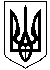 